Literatura 8. ARomain Rolland [rolan]  (1866 - 1944) Byl francouzský prozaik, dramatik, hudební historik a literární kritik, nositel Nobelovy ceny za literaturu z roku 1915.Kromě prozaických prací je Rolland autorem celé řady životopisů významných světových osobností (např. Beethoven, Michelangelo nebo Lev Nikolajevič Tolstoj) a také mnoha divadelních her určených pro tzv. lidové divadlo. Z tvorby: románový cyklus (zvaný román – řeka) Jan Kryštof; Dobrý člověk ještě žije; Petr a Lucie aj. 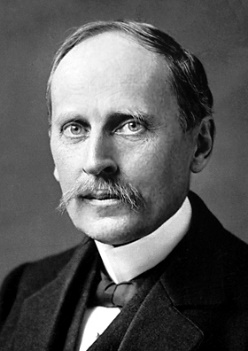 Novela - literární žánr středního rozsahu (mezi povídkou a románem); má dramaticky stupňovaný děj a překvapivý závěr.Př.: Petr a Lucie od Romaina Rollanda.